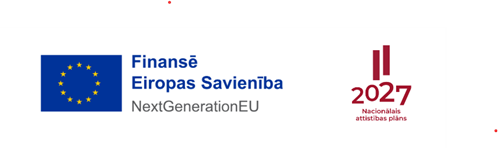 AF projekts „Prasmju pilnveide pieaugušajiem” Nr.3.1.2.5.i.0/1/23/I/CFLA/001Pasākums „Atbalsts reģionālajai mobilitātei aktīvo nodarbinātības pasākumu ietvaros”Pasākums paredz finanšu atlīdzību personām, kas NVA ieguvušas bezdarbnieka statusu (turpmāk –klients), lai segtu transporta izdevumus braucieniem no deklarētās dzīvesvietas uz darba vai apmācību/prakses vietu un atpakaļ vai kompensētu izdevumus par dzīvojamās telpas īri vai dzīvošanu dienesta viesnīcā.Atbalstam var pieteikties klienti šādu apmācību pasākumu ietvaros: Profesionālās tālākizglītības un profesionālās pilnveides izglītības programmu apguve;Datorzinību un angļu valodas apguve;Valsts valodas apmācība;Praktiskās mācības pie darba devēja;Transportlīdzekļu un traktortehnikas vadītāju apmācība;Augstākās izglītības iestādes studiju moduļu vai studiju kursu programmu apguve. Iesaistes kritēriji:Apmācību/prakses vieta atrodas vismaz 15 km attālumā no deklarētās dzīves vietas (nav attiecināms uz Rīgas administratīvo teritoriju, ja klients ir deklarēts Rīgā un apmācību/prakses vieta atrodas Rīgas administratīvajā teritorijā);ja attālums no klienta deklarētās dzīvesvietas līdz apmācību/prakses vietai ir 110 km un vairāk, klients var pretendēt tikai uz atbalstu dzīvojamās telpas īres izdevumu kompensācijai;norādītajā dzīvesvietā ir deklarēts vismaz sešus mēnešus vai sešu mēnešu laikā mainījis deklarēto dzīvesvietu un gan jaunā, gan iepriekšējā dzīvesvieta atrodas vienas pašvaldības administratīvajā teritorijā, izņemot gadījumus, kad klientam konkrētā dzīvesvieta ir pirmā deklarētā dzīvesvieta Latvijā;finanšu atbalsts tiek pieprasīts 10 darba dienu laikā no apmācību/prakses uzsākšanas dienas.Kā pieteikties? darba dienu laikā pēc apmācību/prakses uzsākšanas iesniedz Iesniegumu, kuram pievienots Apliecinājums, Īres līguma kopiju pievieno, ja finanšu atbalsts tiek pieprasīts telpu īrei.Svarīgi!!! Lūdzu, iepazīties ar Apliecinājumā minētajiem nosacījumiem dalībai atbalsta pasākumā!Iesniegumā norāda nepieciešamo finanšu atbalstu:transporta izdevumu kompensācija, norādot transporta veidu (sabiedrisko transportu, vietējo sabiedrisko transportu vai vieglo transportlīdzekli) ar kuru nokļūs līdz apmācību/prakses pasākuma vietai;dzīvojamās telpas īres vai dzīvošanas dienesta viesnīcā izdevumu kompensācija (t.sk. transporta izmaksas vienam braucienam mēnesī no deklarētās dzīvesvietas uz apmācību vietu un atpakaļ). Atlīdzību transporta izmaksu segšanai piešķir tikai gadījumos, ja attālums no klienta deklarētās dzīvesvietas līdz apmācību/prakses vietai nepārsniedz 110 km;Ja mainās apmācību adrese( uzsākta prakse),  deklarētā dzīvesvietas adrese, mainījies iesniegumā norādītais transporta veids nokļūšanai no deklarētās dzīvesvietas līdz apmācību/prakses vietai un atpakaļ, vai arī klients maina dzīvojamo telpu vai dienesta viesnīcu (ja attiecināms), iesniegumu iesniedz atkārtoti.Iesniegumus  var iesniegt šādos veidos:klātienē;elektroniski, parakstītu ar drošu elektronisko parakstu (e-adresē vai e-pastā pasts@nva.gov.lv);izmantojot pasta pakalpojumus.Triju darba dienu laikā no Iesnieguma saņemšanas dienas tiks pieņemts lēmums par finanšu atlīdzības piešķiršanu vai atteikumu. Finanšu atlīdzības apjoms:līdz 10 euro dienā, lai segtu transporta izdevumus braucieniem no deklarētās dzīvesvietas uz darba vai apmācību/prakses vietu un atpakaļ;līdz 200 euro mēnesī dzīvojamās telpas īres vai dzīvošanas dienesta viesnīcā izdevumu kompensācijai (t.sk., transporta izmaksas vienam braucienam mēnesī no deklarētās dzīvesvietas uz apmācību/prakses vietu un atpakaļ);likme transporta izmaksu segšanai tiek noteikta, pamatojoties uz klienta iesniegumā norādīto informāciju par izmantojamo transporta veidu, piemērojot Finanšu ministrijas izstrādāto vienas vienības izmaksu standarta likmes aprēķina un piemērošanas metodiku viena kilometra un viena brauciena izmaksām darbības programmas "Izaugsme un nodarbinātība" un Eiropas Savienības kohēzijas politikas programmas 2021.–2027.gadam īstenošanai;par apmācību/prakses pirmo mēnesi ir iespējams saņemt avansu. Avansa apmēru aprēķina NVA, to piešķir ne lielāku, kāds nepieciešams izmaksu segšanai pirmajā mēnesī, ņemot vērā attālumu, likmi un apmācību/prakses ilgumu;izmaksas tiek veiktas viena mēneša laikā pēc iepriekšējā apmācību/prakses mēneša beigām;finanšu atlīdzību izmaksā, pārskaitot to uz atlīdzības saņēmēja norādīto personīgo bankas kontu.Ja nepieciešama dzīvojamās telpas īres izdevumu kompensācija:10 darbdienu laikā pēc apmācību/prakses uzsākšanas kopā ar Iesniegumu un Apliecinājumu iesniedz Īres līguma kopiju. Gadījumos, ja telpu īres līgums ir noslēgts ar fizisku personu, piešķirot finanšu atbalstu, tiks vērtēts, vai persona ir reģistrēta VID kā saimnieciskās darbības veicējs vai VID ir reģistrēta paziņotā saimnieciskā darbība;pozitīva lēmuma gadījumā īres izdevumu kompensēšanai, vienlaicīgi ar lēmumu tiks nosūtīta klientam finanšu atlīdzības pamatojuma veidlapa;10 darbdienu laikā pēc pirmā apmācību mēneša beigām iesniedz Aģentūrai finanšu atlīdzības pamatojumu ar pielikumā pievienotiem izdevumus apliecinošiem dokumentiem, kurā jānorāda atlīdzības saņēmēja vārds, uzvārds, īres līguma datums, numurs, periods, par kuru samaksāts, summa;par dzīvojamās telpas īri izmaksas nākošajiem mēnešiem aprēķina, ņemot vērā pirmajā mēnesī radušās faktiskās izmaksas.